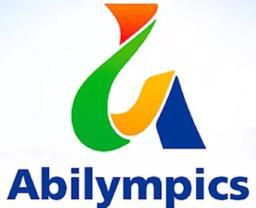 Третий региональный чемпионат «АБИЛИМПИКС» Конкурсное задание по компетенции«Кондитерское дело»Категория участников «Студенты»Согласовано:Главный эксперт по компетенцииЕ.Д. Шлыкова                      «_17__»__04________2019г.Черкесск, 2019Введение1.1. Название и описание профессиональной компетенции Компетенция: Кондитерское дело.При	разработке	учитывался	профессиональный	стандарт	по	профессии«Кондитер» (утв. Приказом Министерства труда и социальной защиты РФ от 07сентября 2015 г № 597 н).1.2. Описание профессиональной компетенцииКондитеры – опытные мастера кулинарного искусства. Производство изысканных сладостей требует высокого уровня знаний и практического мастерства. Кондитер – это высококвалифицированный профессионал, который производит большой ассортимент сложных изделий. Кондитер должен уметь изготовить разные виды кондитерских изделий, таких как: шоколадные изделия ручной работы, конфеты и птифуры для подачи в отелях и ресторанах или для продажи в специализированных магазинах. Они так же могут создавать различные украшения из сахара, карамели, пастилажа, льда, марципана, или других декоративных материалов и ингредиентов. Кондитеры могут специализироваться на изготовлении композиций, тематических тортов для специальных событий. Высокие требования к знаниям и умениям специалистов. Кондитеры должны годами тренироваться, чтобы делать свою работу на высоком уровне. Они должны быть профессиональны в большом спектре специальных техник для того, чтобы производить и украшать кондитерские изделия и десерты. Художественные и гастрономические способности необходимы так же, как способность к эффективной и экономичной работе для достижения невероятных результатов за определенное время и по фиксированной стоимости. В некоторых случаях кондитер должен уметь работать напрямую с клиентами, поэтому коммуникабельность и хорошие торговые умения необходимы так же, как способность к обсуждению нужд клиентов. Инициатива приветствуется. Некоторые специалисты-кондитеры могут открыть собственный бизнес, работая напрямую с клиентами.1.3. Требования к квалификации.Участники должны знать и понимать:Основные принципы использования ингредиентов для получения, точно заданного количества продукцииРазличные техники при обработке сырьяАссортимент ингредиентов, используемых в кондитерском производствеСочетания цветов, вкусов и текстурФактическую стоимость ингредиентовВажность минимизации отходовТребования гигиены для сохранения здоровья и безопасностиХарактеристику основного и дополнительного сырьяПравила и порядок подготовки оборудованияТехнологию процесса приготовления тестаОсобенности выпечки изделий ,продолжительность выпечкиПоказатели готовности изделийВиды, причины, способы устранения бракаСпособы охлаждение изделийВиды отделочных полуфабрикатов,  технологию приготовления, требование к качеству, виды дефектов и способы их устранения, режим храненияДопустимые отклонения в весе штучных изделийУчастники должны уметь:Подготовить и безопасно использовать оборудование, инструменты, инвентарьПланировать и эффективно вести процесс приготовления в пределах заданного времениОбъективно оценивать личные способности и свою производительностьРационально использовать сырьеУчитывать фактическую стоимость ингредиентов и минимизировать отходыПредварительно заказать продукты и материалы для точно спланированной работыРаботать эффективно и чисто, обращая внимание на рабочее место и людей в пределах этого местаПродемонстрировать хорошую скорость работы и минимизировать отходыПродемонстрировать умение работать с профессиональным инструментом, инвентарем, оборудованиемПродемонстрировать вдохновение и новшество в работеЧетко следовать письменной и устной инструкцииПрофессионально реагировать на неожиданные ситуацииПодготавливать кондитерское сырье к производству, в том числе взвешивать, отмеривать сырьеВзбивать тесто для выпечки и крем для отделкиОпределять готовность теста и крема при взбиванииПорционировать тесто  для выпечкиОпределять готовность изделий в процессе выпечкиИзготавливать отделочные полуфабрикаты из предложенного сырьяОтсаживать крем из кондитерского мешкаСоздавать презентационное изделие, отражающее личный стиль, изящное, обладающее четкими линиямиКонтролировать выход готовых изделийЧемпионат «Абилимпикс» направлен на закрепление и совершенствование приобретенного в процессе обучения опыта практической деятельности, на освоение современных производственных процессов и технологий с учетом требований работодателей.Конкурсное задание:2.1. Цель: Приготовление бисквитного пирожного «Буше» с кремом «Чиз» и шоколадной глазурью (ганаш), с отделкой фруктами , кремом, шоколадом.Замес бисквитного теста, формовка тестовой заготовки, выпечка, приготовление крема «Чиз», склеивание готового выпеченного полуфабриката , глазирование поверхности, отделка пирожного кремом, фруктами, шоколадом. 2.2.Чемпионат по кондитерскому делу проводится в формате реального времени втечение 1 дня. Общая протяженность чемпионата 2,5 часа. 2 часа приготовление, 30 минут на подготовку и уборка рабочего места. Жеребьевку проводит Председатель жюри (Главный эксперт) до начала чемпионата. Приготовление кондитерских изделий начинается и заканчивается в один и тот же день. Участникам чемпионата не разрешается делать заготовки заранее.2.3. Продолжительность выполнения задания:2 часа2.4. Описание объекта:        Приготовление бисквитного пирожного «Буше» с кремом «Чиз» и шоколадной глазурью (ганаш), с отделкой фруктами , кремом, шоколадом.     Каждый участник готовит и представляет один (1) вид пирожного «Буше» одинаковой выбранной формы с одинаковым кремом, шоколадной глазурью и отделкой. Масса пирожного – 65 г, включая украшения. Готовые изделия должны обязательно содержать элемент отделки фрукты, шоколад. Замес теста, приготовление крема ,шоколадной глазури ведут, следуя предложенной рецептуре. Для достижения требуемого результата, допускается адаптировать рекомендуемую рецептуру, изменяя количество предложенных ингредиентов. Допускается включение в рецептуру приготовления пирожного и его отделки дополнительные ингредиенты общего стола. Крем готовится на основе сливочного сыра (Например: сливочный сыр «Маскарпоне» и др.). Обязательный компонент– «Ганаш»Декор остается на выбор участника.Пирожные «Буше» (10 шт.) декорируются в едином стиле.Подача: Пирожные «Буше» подают на двух белых круглых тарелках с бумажной салфеткой по пять (5) штук пирожных на каждой тарелке. Тарелки диаметром 32 см.Тарелки с бумажными салфетками предоставляются организаторами соревнований. Обе тарелки должны быть представлены одновременно на презентационный стол.Использование при подаче несъедобных компонентов, дополнительных аксессуаров и вспомогательного инвентаря на тарелках не допускается!!!Сложность заданий остается неизменной для людей с инвалидностью.Адаптация заданий заключается в увеличении времени выполнения заданий.2.5. Критерии оценки:Требования охраны труда и техники безопасностиОбщие требования безопасности1.1. На кондитера могут воздействовать опасные и вредные производственные факторы (подвижные части механического оборудования, повышенная температура поверхностей оборудования, изделий; повышенная температура воздуха рабочей зоны; пониженная влажность воздуха; повышенная или пониженная подвижность воздуха; повышенное значение напряжения в электрической цепи; повышенный уровень инфракрасной радиации; острые кромки, заусенцы и неровности поверхностей оборудования, инвентаря; вредные вещества в воздухе рабочей зоны; физические перегрузки).1.2. Кондитер извещает своего непосредственного руководителя, в данном случае эксперта, о любой ситуации, угрожающей жизни и здоровью людей, об ухудшении состояния своего здоровья, в том числе о проявлении признаков острого заболевания.1.3. Кондитеру следует:оставлять верхнюю одежду, обувь, головной убор, личные вещи в гардеробной;перед началом работы мыть руки с мылом, надевать чистую санитарную одежду, подбирать волосы под колпак;работать в чистой санитарной одежде, менять ее по мере загрязнения;после посещения туалета мыть руки с мылом;при изготовлении кондитерских изделий снимать ювелирные украшения, коротко стричь ногти;не снимать пробы пальцами.Требования безопасности перед началом работы2.1. Застегнуть одетую санитарную одежду на все пуговицы (завязать завязки), не допуская свисающих концов одежды.Не закалывать одежду булавками, иголками, не держать в карманах одежды острые, бьющиеся предметы.2.2. Проверить оснащенность рабочего места необходимым для работы оборудованием, инвентарем, приспособлениями и инструментом.2.3. Подготовить рабочее место для безопасной работы:обеспечить наличие свободных проходов;проверить устойчивость производственного стола, стеллажа, прочность крепления оборудования к фундаментам и подставкам;надежно установить (закрепить) передвижное (переносное) оборудование и инвентарь на рабочем столе;удобно и устойчиво разместить запасы сырья, продуктов, инструмент, приспособления в соответствии с частотой использования и расходования;проверить внешним осмотром:достаточность освещения рабочей поверхности;отсутствие свисающих и оголенных концов электропроводки;надежность закрытия всех токоведущих и пусковых устройств оборудования;наличие и надежность заземляющих соединений (отсутствие обрывов, прочность контакта между металлическими нетоковедущими частями оборудования и заземляющим проводом);отсутствие посторонних предметов внутри и вокруг оборудования;наличие и исправность приборов безопасности, регулирования и автоматики;состояние полов (отсутствие выбоин, неровностей, скользкости);отсутствие выбоин, трещин и других неровностей на рабочих поверхностях производственных столов;исправность  применяемого  инвентаря,  приспособлений  и  инструмента (поверхность спецтары, разделочных досок, ручки лопаток и т.п. должны быть чистыми, гладкими, без сколов, трещин и заусениц; рукоятки ножей должны  быть  плотно  насаженными,  нескользкими  и  удобными  для захвата,   имеющими   необходимый   упор   для   пальцев   руки,   не деформирующимися  от  воздействия  горячей  воды;  полотна  ножейдолжно быть гладкими, отполированными, без вмятин и трещин).2.4. Произвести необходимую сборку оборудования, правильно установить и надежно закрепить съемные детали и механизмы.Проверить работу механического оборудования, пускорегулирующей аппаратуры на холостом ходу.2.5. Обо всех обнаруженных неисправностях оборудования, инвентаря, электропроводки и других неполадках сообщить своему непосредственному руководителю (эксперту) и приступить к работе только после их устранения.2.6. При эксплуатации  блендера, взбивальных машин, электрических жарочныхпекарных шкафов, пароконвектоматов, индукционных плит, холодильного оборудования соблюдать требования безопасности, изложенные в настоящих Типовых инструкциях по охране труда.Требования безопасности во время работы3.1. Выполнять только ту работу, по которой прошел обучение, инструктаж поохране труда и к которой допущен работником, ответственным за безопасное выполнение работ.3.2. Применять необходимые для безопасной работы исправное оборудование, инструмент, приспособления; использовать их только для тех работ, для которых они предназначены.3.3. Соблюдать правила перемещения в помещении и на территории организации, пользоваться только установленными проходами.3.4. Содержать рабочее место в чистоте, своевременно убирать с пола рассыпанные (разлитые) продукты, жиры и др.3.5. Не загромождать рабочее место, проходы к нему, проходы к пультам управления, рубильникам, пути эвакуации и другие проходы порожней тарой, инвентарем, излишними запасами продуктов.3.6. Использовать средства защиты рук при соприкосновении с горячими поверхностями инвентаря и кухонной посуды (ручки кастрюль, противни и др.).3.7. Вентили, краны на трубопроводах открывать медленно, без рывков и больших усилий. Не применять для этих целей посторонние предметы.3.8. При работе с ножом соблюдать осторожность, беречь руки от порезов.Не ходить и с ножом в руках.3.9. Переносить продукты, сырье только в исправной таре. Не загружать тару более номинальной массы брутто.3.10. Не использовать для сидения случайные предметы (ящики, коробки и т.п.), оборудование.3.11. Во время работы с использованием электромеханического оборудования:соблюдать требования безопасности, изложенные в эксплуатационной документации заводов - изготовителей оборудования;использовать оборудование только для тех работ, которые предусмотрены инструкцией по его эксплуатации;включать и выключать оборудование сухими руками и только при помощи кнопок "пуск" и "стоп";снимать и устанавливать сменные части оборудования осторожно, без больших усилий и рывков при полной остановке двигателя;надежно закреплять сменные исполнительные механизмы, рабочие органы, инструмент;загрузку оборудования продуктом производить через загрузочное устройство равномерно, при включенном электродвигателе, если иное не предусмотрено руководством по эксплуатации завода - изготовителя;соблюдать нормы загрузки оборудования;проталкивать продукты в загрузочное устройство специальным приспособлением (толкателем, пестиком и т.п.);удалять остатки продукта, очищать рабочие органы оборудования при помощи деревянных лопаток, скребков и т.п.3.12. При использовании электромеханического оборудования:не работать со снятыми с оборудования заградительными и предохранительными устройствами, с открытыми дверками, крышками, кожухами;не снимать и не устанавливать ограждения во время работы оборудования;не превышать допустимые скорости работы;не извлекать руками застрявший продукт;не эксплуатировать оборудование без загрузочного устройства (чаши, воронки, бункера и т.п.);не переносить (передвигать) включенное в электрическую сеть нестационарное оборудование;не оставлять без надзора работающее оборудование, не допускать к его эксплуатации необученных и посторонних лиц; не складывать на оборудование инструмент, продукцию;осматривать, регулировать, устранять возникшую неисправность оборудования, устанавливать (снимать) исполнительные механизмы, извлекать застрявший продукт, очищать использованное оборудование только после того, как оно остановлено с помощью кнопки «стоп» ипосле полной остановки вращающихся частей, имеющих опасный инерционный ход.3.13. Для предотвращения неблагоприятного влияния инфракрасного излучения на организм максимально заполнять посудой рабочую поверхность плит, своевременно выключать пароконвектомат.3.14. Для предотвращения попадания в воздух производственных помещений вредных веществ:соблюдать технологические процессы приготовления кондитерских изделий;Не использовать для выпечки формы и листы с нагаром.3.15. Очистку подовых листов от остатков продуктов, уборку полок, стеллажей выполнять с помощью щеток, специальных лопаток.3.16. Снимать с плиты и переносить кастрюли в рукавицах. При этом крышка должна быть снята, а объем заполнен не более чем на три четверти.3.17. При приготовлении моющих и дезинфицирующих растворов:применять только разрешенные органами здравоохранения моющие и дезинфицирующие средства;не превышать установленные концентрацию и температуру моющих растворов (выше 50 °C);не   допускать   распыления   моющих   и   дезинфицирующих   средств,попадания их растворов на кожу и слизистые оболочки.3.18. Соблюдать осторожность при работе с эссенциями, моющим и дезинфицирующим растворами, не допускать их разбрызгивания.Требования безопасности в аварийной ситуации4.1.  При  возникновении  поломки  оборудования,  угрожающей  аварией  нарабочем месте или в цехе: прекратить его эксплуатацию, а также подачу к нему электроэнергии, воды, сырья, продукта и т.п.; доложить о принятых мерах непосредственному руководителю (эксперту, лицу, ответственному за безопасную эксплуатацию оборудования) и действовать в соответствии с полученными указаниями.4.2. В аварийной обстановке: оповестить об опасности окружающих людей; доложить непосредственному руководителю (эксперту) о случившемся и действовать в соответствии с планом ликвидации аварий.4.3. Если в процессе работы произошло загрязнение рабочего места жирами или просыпанными порошкообразными веществами (мукой, крахмалом и т.п.), прекратить работу до удаления загрязняющих веществ.4.4. Пролитый на полу жир удалить с помощью ветоши или других жиропоглощающих материалов. Загрязненное место промыть нагретым раствором кальцинированной соды и вытереть насухо.4.5. В случае возгорания жира не заливать его водой, а прекратить нагрев и накрыть крышкой или другим предметом (плотной тканью), препятствующим доступ воздуха в зону горения.4.6. Пострадавшему при травмировании, отравлении и внезапном заболевании должна быть оказана первая (доврачебная) помощь и, при необходимости, организована его доставка в учреждение здравоохранения.Требования безопасности по окончании работы5.1. Выключить и надежно обесточить оборудование при помощи рубильника или устройства, его заменяющего и предотвращающего случайный пуск.5.2. Произвести разборку, чистку и мойку оборудования: механического - после остановки движущихся частей с инерционным ходом, теплового - после полного остывания нагретых поверхностей.5.3. Не производить уборку мусора, отходов непосредственно руками, использовать для этой цели щетки, совки и другие приспособления.5.4. Не охлаждать нагретую поверхность пароконвектомата, плиты и другого теплового оборудования водой.4. Инфраструктурный лист на 1 участника*Позиции, обозначенные «*» подразумевают общее пользование всеми участниками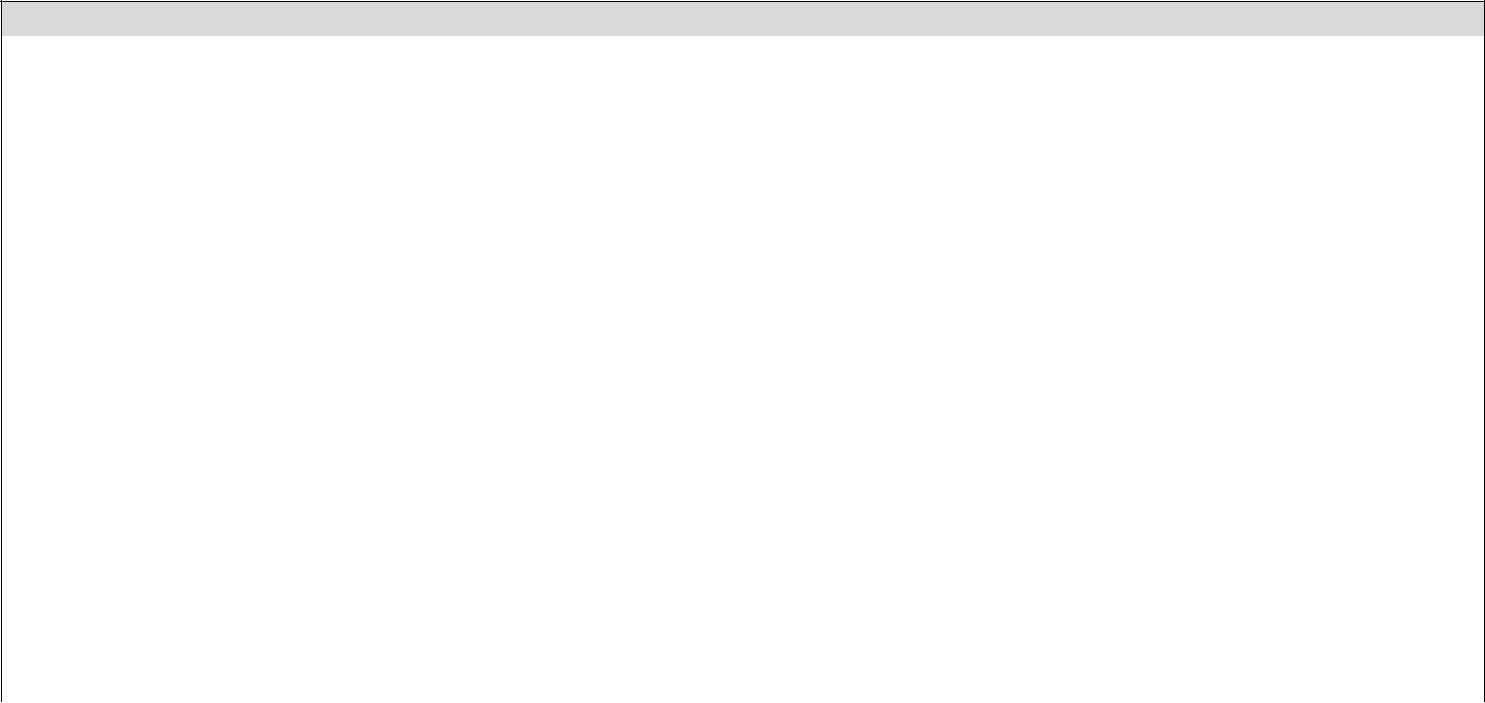 Оборудование, инструменты и мебель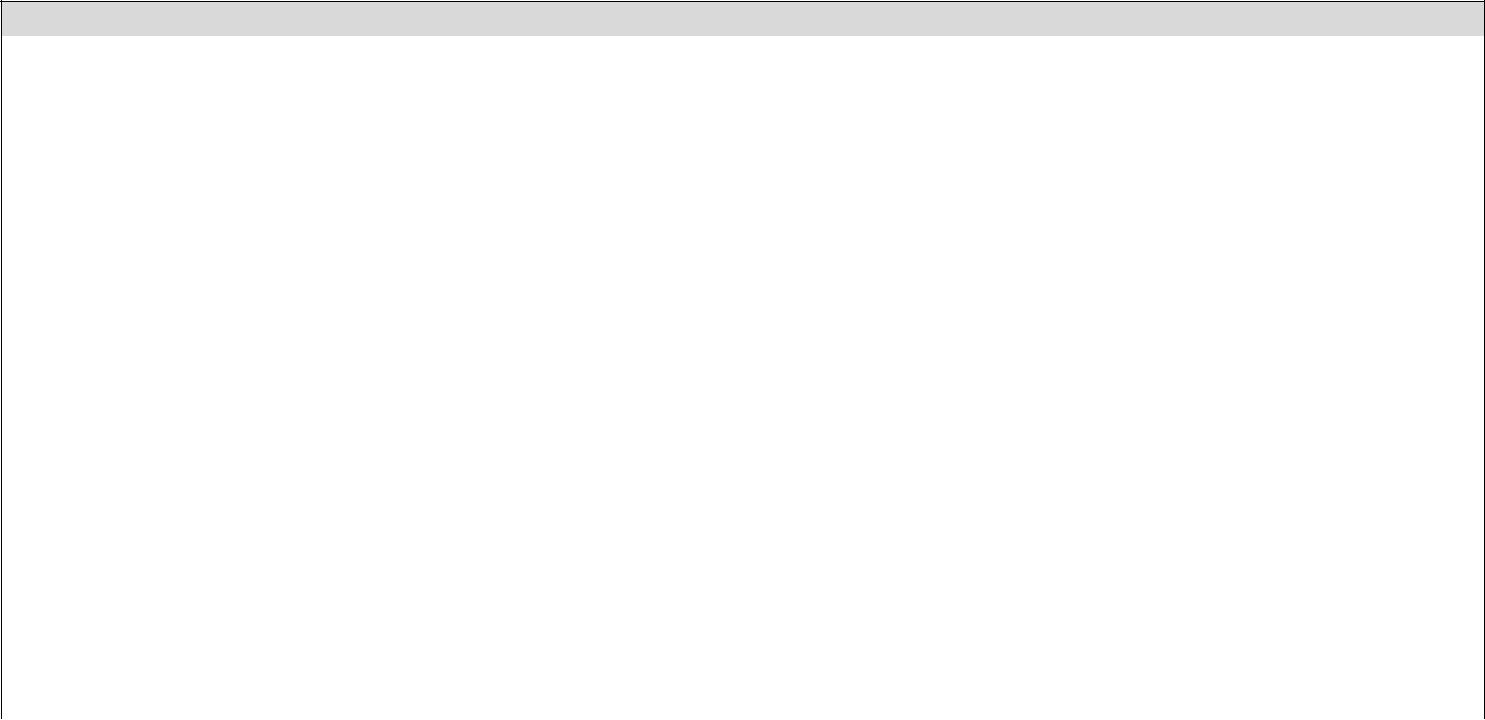 Расходные материалы для экспертов и экспертов-дегустаторовToolbox. Список оборудования, которое необходимо иметь участнику конкурсаРазрешено использовать дополнительное оборудование, которое необходимо согласовать с экспертом по технике безопасности непосредственно перед началом соревнований. За исключением аналогичного оборудования, имеющегося на площадке.Каждый участник привозит с собой:дополнительный инвентарь, инструменты, приспособления для работы с бисквитным тестом и кремом: мерный стакан,  фасонные трубочки (насадки для кондитерского мешка), кондитерские мешки, ножницы;одноразовые перчатки в нужном количестве и необходимого размера;красители.Материалы, ингредиентыИнгредиенты на 1 участника:Пирожное Бисквитного «Буше» с кремом «Чиз» и шоколадной глазурью (ганаш), с отделкой фруктами , кремом, шоколадом. Обязательные продукты:Каждый участник должен быть обеспечен личной форменной одеждой:Колпак (допускается одноразовый)Китель (поварская куртка) – белого цвета (допускаются цветные элементы отделки). На воротнике допускается размещение флага России и региона, на спине допускается размещение наименования региона.Брюки любого цветаФартук - при работе любого цвета, при подаче белого цветаПрофессиональная безопасная обувьДля экспертов обязательные элементы одежды – китель белого цвета, фартук белого цвета, колпак белого цвета, темные брюки или юбка, безопасная обувь.Условия и порядок проведения конкурса:Наличие технологической карты.Готовятся 10 штук (порции) изделий: 1 подается на тарелках для членов жюри, 1 – как выставочный вариант.Количество изделий на 1 тарелке: 5 штук пирожных «Буше». Вес одного изделия 65 грамм. Выставочный вариант сопровождается информационной картой участника конкурса с указанием фамилии, имени, отчества (полностью), места учебы, названия изделия.Описание:Надеть санитарную одеждуПодойти к рабочему местуУбедиться в наличии необходимого сырьяПодобрать необходимые инструменты и инвентарь    Подготовить сырьё-Замесить тесто, следуя предложенной рецептуре, адаптируя её по мере необходимости-Отсадить тестовые заготовки на пергаментную бумагу -Выпечь изделия до готовности-Охладить выпеченный полуфабрикат, освободить от бумаги-Приготовить отделочные полуфабрикаты и подготовить дополнительные элементы декора-Склеить выпеченные заготовки кремомЗаглазировать пирожное шоколадной глазурью Оформить изделияПодать на тарелке с бумажной салфеткой готовые изделияУведомить жюри о завершении работыУбрать рабочее местоИнгредиенты:  - Использовать ингредиенты с общего стола  - Использовать ингредиенты из списка продуктов  - Список ингредиентов для данной темы будет представлен за 4 недели до начала отборочного тура .За 3 недели до начала отборочного тура необходимо подать список продуктов от каждого участника.Дополнительные требования:Жюри проводит проверку перед соревнованиями и все не соответствующие требованиям элементы изымаются.Участники отвечают за взвешивание и отмеривание своих ингредиентов.Допускается по мере необходимости адаптировать рекомендуемую рецептуру из предложенных ингредиентов, для достижения требуемого результата.Любые приготовления продукта задания перед началом соревнования приведут к дисквалификации.Любой конкурсант, пойманный на обмане, разговорах с кем-либо из зрителей или использовании коммуникационных устройств, подвергается снятию 5 очков за первое нарушение. Второе нарушение ведет к выбыванию из соревнования.Участники должны соблюдать правила безопасности и гигиены.Правила для участников соревнований:Чтобы можно было проводить соревнования из года в год участники должны следовать следующим правилам в течение всего процесса:Должны думать об экологичности процесса.Использовать экологически чистые материалы (сырье).Остатки сырья или полуфабрикатов после выполнения Конкурсного задания использовать в дальнейшей работе.Заявка должна соответствовать Инфраструктурному листу.Ингредиенты должны быть заказаны за три недели до начала конкурса.Список оборудования должен быть уточнен за четыре недели до начала конкурса.Беречь электроэнергию, выключая неиспользованное оборудование.№п/пMAXОценочные критерии113Объективные показатели работы24Объективные показатели презентации333Субъективные показатели работы450Субъективные показатели презентацииИтого:100№ п/пНаименованиеСсылка на сайт/техническиеСсылка на сайт/техническиеСсылка на сайт/техническиеСсылка на сайт/техническиеСсылка на сайт/техническиеСсылка на сайт/техническиеСсылка на сайт/техническиеСсылка на сайт/техническиеСсылка на сайт/техническиеСсылка на сайт/техническиеСсылка на сайт/техническиеСсылка на сайт/техническиеПримечаниеЕдКол-характеристикихарактеристикихарактеристикихарактеристикихарактеристикихарактеристикихарактеристикихарактеристикихарактеристикихарактеристикихарактеристикиизм.во1Столhttp://www.altekpro.ru/catalog/http://www.altekpro.ru/catalog/http://www.altekpro.ru/catalog/http://www.altekpro.ru/catalog/http://www.altekpro.ru/catalog/http://www.altekpro.ru/catalog/http://www.altekpro.ru/catalog/http://www.altekpro.ru/catalog/шт.1производственныйneytralnoe-oborudovanie/stoly-neytralnoe-oborudovanie/stoly-neytralnoe-oborudovanie/stoly-neytralnoe-oborudovanie/stoly-neytralnoe-oborudovanie/stoly-neytralnoe-oborudovanie/stoly-neytralnoe-oborudovanie/stoly-neytralnoe-oborudovanie/stoly-1800х600х850proizvodstvennye/stol-proizvodstvennye/stol-proizvodstvennye/stol-proizvodstvennye/stol-proizvodstvennye/stol-proizvodstvennyy-simeco-proizvodstvennyy-simeco-proizvodstvennyy-simeco-proizvodstvennyy-simeco-proizvodstvennyy-simeco-proizvodstvennyy-simeco-lyuks-cl1806pp-1800h600h850-lyuks-cl1806pp-1800h600h850-lyuks-cl1806pp-1800h600h850-lyuks-cl1806pp-1800h600h850-lyuks-cl1806pp-1800h600h850-lyuks-cl1806pp-1800h600h850-lyuks-cl1806pp-1800h600h850-lyuks-cl1806pp-1800h600h850-lyuks-cl1806pp-1800h600h850-lyuks-cl1806pp-1800h600h850-lyuks-cl1806pp-1800h600h850-bez-borta-s-perforirovannoy-bez-borta-s-perforirovannoy-bez-borta-s-perforirovannoy-bez-borta-s-perforirovannoy-bez-borta-s-perforirovannoy-bez-borta-s-perforirovannoy-bez-borta-s-perforirovannoy-bez-borta-s-perforirovannoy-bez-borta-s-perforirovannoy-bez-borta-s-perforirovannoy-bez-borta-s-perforirovannoy-bez-borta-s-perforirovannoy-polkoy/polkoy/polkoy/polkoy/polkoy/polkoy/polkoy/2Столhttp://www.altekpro.ru/catalog/http://www.altekpro.ru/catalog/http://www.altekpro.ru/catalog/http://www.altekpro.ru/catalog/http://www.altekpro.ru/catalog/http://www.altekpro.ru/catalog/http://www.altekpro.ru/catalog/http://www.altekpro.ru/catalog/шт.2производственныйneytralnoe-oborudovanie/stoly-neytralnoe-oborudovanie/stoly-neytralnoe-oborudovanie/stoly-neytralnoe-oborudovanie/stoly-neytralnoe-oborudovanie/stoly-neytralnoe-oborudovanie/stoly-neytralnoe-oborudovanie/stoly-neytralnoe-oborudovanie/stoly-1150х600х850proizvodstvennye/stol-proizvodstvennye/stol-proizvodstvennye/stol-proizvodstvennye/stol-proizvodstvennye/stol-proizvodstvennyy-simeco-proizvodstvennyy-simeco-proizvodstvennyy-simeco-proizvodstvennyy-simeco-proizvodstvennyy-simeco-proizvodstvennyy-simeco-lyuks-cl1806pp-1150h600h850-lyuks-cl1806pp-1150h600h850-lyuks-cl1806pp-1150h600h850-lyuks-cl1806pp-1150h600h850-lyuks-cl1806pp-1150h600h850-lyuks-cl1806pp-1150h600h850-lyuks-cl1806pp-1150h600h850-lyuks-cl1806pp-1150h600h850-lyuks-cl1806pp-1150h600h850-lyuks-cl1806pp-1150h600h850-lyuks-cl1806pp-1150h600h850-bez-bortabez-borta3Печьhttps://www.kbfastfood.ru/cathttps://www.kbfastfood.ru/cathttps://www.kbfastfood.ru/cathttps://www.kbfastfood.ru/cathttps://www.kbfastfood.ru/cathttps://www.kbfastfood.ru/cathttps://www.kbfastfood.ru/cathttps://www.kbfastfood.ru/cathttps://www.kbfastfood.ru/catЛибо аналог с равными, либошт.1конвекционнаяalog/item-2213.htmlalog/item-2213.htmlalog/item-2213.htmlalog/item-2213.htmlболее высокимиЕЮSI,http://www.kbfastfood.ru/catalohttp://www.kbfastfood.ru/catalohttp://www.kbfastfood.ru/catalohttp://www.kbfastfood.ru/catalohttp://www.kbfastfood.ru/catalohttp://www.kbfastfood.ru/catalohttp://www.kbfastfood.ru/catalohttp://www.kbfastfood.ru/catalohttp://www.kbfastfood.ru/catalohttp://www.kbfastfood.ru/cataloтехническими иEKАg/item-4166.htmlg/item-4166.htmlg/item-4166.htmlg/item-4166.htmlg/item-4166.htmlg/item-4166.htmlg/item-4166.htmlg/item-4166.htmlg/item-4166.htmlg/item-4166.htmlg/item-4166.htmlg/item-4166.htmlфункциональными380В, мощностьhttp://www.kbfastfood.ru/catalhttp://www.kbfastfood.ru/catalhttp://www.kbfastfood.ru/catalhttp://www.kbfastfood.ru/catalhttp://www.kbfastfood.ru/catalhttp://www.kbfastfood.ru/catalhttp://www.kbfastfood.ru/catalhttp://www.kbfastfood.ru/catalhttp://www.kbfastfood.ru/catalhttp://www.kbfastfood.ru/catalhttp://www.kbfastfood.ru/catalhttp://www.kbfastfood.ru/catalhttp://www.kbfastfood.ru/catalhttp://www.kbfastfood.ru/catalhttp://www.kbfastfood.ru/catalhttp://www.kbfastfood.ru/catalhttp://www.kbfastfood.ru/catalhttp://www.kbfastfood.ru/catalhttp://www.kbfastfood.ru/catalhttp://www.kbfastfood.ru/catalhttp://www.kbfastfood.ru/catalhttp://www.kbfastfood.ru/catalhttp://www.kbfastfood.ru/catalhttp://www.kbfastfood.ru/catalhttp://www.kbfastfood.ru/catalhttp://www.kbfastfood.ru/catalhttp://www.kbfastfood.ru/catalhttp://www.kbfastfood.ru/catalhttp://www.kbfastfood.ru/catalhttp://www.kbfastfood.ru/catalhttp://www.kbfastfood.ru/catalхарактеристиками6,5кВтog/pics/6671.jpgog/pics/6671.jpgog/pics/6671.jpgog/pics/6671.jpgog/pics/6671.jpgog/pics/6671.jpgog/pics/6671.jpgog/pics/6671.jpgog/pics/6671.jpgog/pics/6671.jpgog/pics/6671.jpgog/pics/6671.jpgog/pics/6671.jpgog/pics/6671.jpgog/pics/6671.jpgog/pics/6671.jpgog/pics/6671.jpgog/pics/6671.jpgog/pics/6671.jpgog/pics/6671.jpgog/pics/6671.jpgog/pics/6671.jpgog/pics/6671.jpgog/pics/6671.jpgog/pics/6671.jpgog/pics/6671.jpgog/pics/6671.jpgog/pics/6671.jpgog/pics/6671.jpgog/pics/6671.jpgog/pics/6671.jpgog/pics/6671.jpg4Противень дляhttp://www.kbfastfood.ru/catalohttp://www.kbfastfood.ru/catalohttp://www.kbfastfood.ru/catalohttp://www.kbfastfood.ru/catalohttp://www.kbfastfood.ru/catalohttp://www.kbfastfood.ru/catalohttp://www.kbfastfood.ru/catalohttp://www.kbfastfood.ru/catalohttp://www.kbfastfood.ru/catalohttp://www.kbfastfood.ru/catalohttp://www.kbfastfood.ru/catalohttp://www.kbfastfood.ru/catalohttp://www.kbfastfood.ru/catalohttp://www.kbfastfood.ru/catalohttp://www.kbfastfood.ru/catalohttp://www.kbfastfood.ru/catalohttp://www.kbfastfood.ru/catalohttp://www.kbfastfood.ru/catalohttp://www.kbfastfood.ru/catalohttp://www.kbfastfood.ru/catalohttp://www.kbfastfood.ru/catalohttp://www.kbfastfood.ru/catalohttp://www.kbfastfood.ru/catalohttp://www.kbfastfood.ru/catalohttp://www.kbfastfood.ru/catalohttp://www.kbfastfood.ru/catalohttp://www.kbfastfood.ru/catalohttp://www.kbfastfood.ru/cataloшт.2конвекционнойg/item-4166.htmlg/item-4166.htmlg/item-4166.htmlg/item-4166.htmlg/item-4166.htmlg/item-4166.htmlg/item-4166.htmlg/item-4166.htmlg/item-4166.htmlg/item-4166.htmlg/item-4166.htmlg/item-4166.htmlg/item-4166.htmlg/item-4166.htmlg/item-4166.htmlg/item-4166.htmlg/item-4166.htmlg/item-4166.htmlg/item-4166.htmlg/item-4166.htmlg/item-4166.htmlg/item-4166.htmlg/item-4166.htmlg/item-4166.htmlg/item-4166.htmlg/item-4166.htmlg/item-4166.htmlg/item-4166.htmlg/item-4166.htmlg/item-4166.htmlg/item-4166.htmlg/item-4166.htmlпечи5Весы настольныеhttp://www.altekpro.ru/catalog/http://www.altekpro.ru/catalog/http://www.altekpro.ru/catalog/http://www.altekpro.ru/catalog/http://www.altekpro.ru/catalog/http://www.altekpro.ru/catalog/http://www.altekpro.ru/catalog/http://www.altekpro.ru/catalog/http://www.altekpro.ru/catalog/http://www.altekpro.ru/catalog/http://www.altekpro.ru/catalog/http://www.altekpro.ru/catalog/http://www.altekpro.ru/catalog/http://www.altekpro.ru/catalog/http://www.altekpro.ru/catalog/http://www.altekpro.ru/catalog/http://www.altekpro.ru/catalog/http://www.altekpro.ru/catalog/http://www.altekpro.ru/catalog/http://www.altekpro.ru/catalog/http://www.altekpro.ru/catalog/http://www.altekpro.ru/catalog/http://www.altekpro.ru/catalog/http://www.altekpro.ru/catalog/http://www.altekpro.ru/catalog/http://www.altekpro.ru/catalog/шт.1электронные CASvesy/vesy-elektronnye-vesy/vesy-elektronnye-vesy/vesy-elektronnye-vesy/vesy-elektronnye-vesy/vesy-elektronnye-vesy/vesy-elektronnye-vesy/vesy-elektronnye-vesy/vesy-elektronnye-vesy/vesy-elektronnye-vesy/vesy-elektronnye-vesy/vesy-elektronnye-vesy/vesy-elektronnye-vesy/vesy-elektronnye-vesy/vesy-elektronnye-vesy/vesy-elektronnye-vesy/vesy-elektronnye-vesy/vesy-elektronnye-vesy/vesy-elektronnye-vesy/vesy-elektronnye-vesy/vesy-elektronnye-vesy/vesy-elektronnye-vesy/vesy-elektronnye-vesy/vesy-elektronnye-vesy/vesy-elektronnye-vesy/vesy-elektronnye-vesy/vesy-elektronnye-vesy/vesy-elektronnye-vesy/vesy-elektronnye-vesy/vesy-elektronnye-vesy/vesy-elektronnye-vesy/vesy-elektronnye-vesy/vesy-elektronnye-SW-5Wporcionnye-cas-sw-5w-odin-porcionnye-cas-sw-5w-odin-porcionnye-cas-sw-5w-odin-porcionnye-cas-sw-5w-odin-porcionnye-cas-sw-5w-odin-porcionnye-cas-sw-5w-odin-porcionnye-cas-sw-5w-odin-porcionnye-cas-sw-5w-odin-porcionnye-cas-sw-5w-odin-porcionnye-cas-sw-5w-odin-porcionnye-cas-sw-5w-odin-porcionnye-cas-sw-5w-odin-porcionnye-cas-sw-5w-odin-porcionnye-cas-sw-5w-odin-porcionnye-cas-sw-5w-odin-porcionnye-cas-sw-5w-odin-porcionnye-cas-sw-5w-odin-porcionnye-cas-sw-5w-odin-porcionnye-cas-sw-5w-odin-porcionnye-cas-sw-5w-odin-porcionnye-cas-sw-5w-odin-porcionnye-cas-sw-5w-odin-porcionnye-cas-sw-5w-odin-displey/displey/6Плитаhttp://www.altekpro.ru/catalog/thttp://www.altekpro.ru/catalog/thttp://www.altekpro.ru/catalog/thttp://www.altekpro.ru/catalog/thttp://www.altekpro.ru/catalog/thttp://www.altekpro.ru/catalog/thttp://www.altekpro.ru/catalog/thttp://www.altekpro.ru/catalog/thttp://www.altekpro.ru/catalog/thttp://www.altekpro.ru/catalog/thttp://www.altekpro.ru/catalog/thttp://www.altekpro.ru/catalog/thttp://www.altekpro.ru/catalog/thttp://www.altekpro.ru/catalog/thttp://www.altekpro.ru/catalog/thttp://www.altekpro.ru/catalog/thttp://www.altekpro.ru/catalog/thttp://www.altekpro.ru/catalog/thttp://www.altekpro.ru/catalog/thttp://www.altekpro.ru/catalog/thttp://www.altekpro.ru/catalog/thttp://www.altekpro.ru/catalog/thttp://www.altekpro.ru/catalog/thttp://www.altekpro.ru/catalog/thttp://www.altekpro.ru/catalog/thttp://www.altekpro.ru/catalog/thttp://www.altekpro.ru/catalog/thttp://www.altekpro.ru/catalog/thttp://www.altekpro.ru/catalog/tЛибо аналог с равными, либошт.1индукционнаяeplovoe-eplovoe-eplovoe-более высокимиPROFFoborudovanie/plity/plita-oborudovanie/plity/plita-oborudovanie/plity/plita-oborudovanie/plity/plita-oborudovanie/plity/plita-oborudovanie/plity/plita-oborudovanie/plity/plita-oborudovanie/plity/plita-oborudovanie/plity/plita-oborudovanie/plity/plita-oborudovanie/plity/plita-oborudovanie/plity/plita-oborudovanie/plity/plita-oborudovanie/plity/plita-oborudovanie/plity/plita-oborudovanie/plity/plita-техническими иCUISINE),indukcionnaya-gastrorag-185-indukcionnaya-gastrorag-185-indukcionnaya-gastrorag-185-indukcionnaya-gastrorag-185-indukcionnaya-gastrorag-185-indukcionnaya-gastrorag-185-indukcionnaya-gastrorag-185-indukcionnaya-gastrorag-185-indukcionnaya-gastrorag-185-indukcionnaya-gastrorag-185-indukcionnaya-gastrorag-185-indukcionnaya-gastrorag-185-indukcionnaya-gastrorag-185-indukcionnaya-gastrorag-185-indukcionnaya-gastrorag-185-indukcionnaya-gastrorag-185-indukcionnaya-gastrorag-185-indukcionnaya-gastrorag-185-indukcionnaya-gastrorag-185-indukcionnaya-gastrorag-185-indukcionnaya-gastrorag-185-indukcionnaya-gastrorag-185-indukcionnaya-gastrorag-185-indukcionnaya-gastrorag-185-indukcionnaya-gastrorag-185-функциональнымиTZ BT-350B,tz-bt-350b/tz-bt-350b/tz-bt-350b/tz-bt-350b/tz-bt-350b/tz-bt-350b/tz-bt-350b/tz-bt-350b/tz-bt-350b/tz-bt-350b/tz-bt-350b/tz-bt-350b/tz-bt-350b/tz-bt-350b/tz-bt-350b/tz-bt-350b/tz-bt-350b/tz-bt-350b/tz-bt-350b/tz-bt-350b/tz-bt-350b/tz-bt-350b/tz-bt-350b/tz-bt-350b/tz-bt-350b/tz-bt-350b/tz-bt-350b/tz-bt-350b/tz-bt-350b/tz-bt-350b/tz-bt-350b/tz-bt-350b/характеристикаминапряжение 220В,мощность 3,5 кВт7Микроволноваяhttp://appliances.wikimart.ru/smhttp://appliances.wikimart.ru/smhttp://appliances.wikimart.ru/smhttp://appliances.wikimart.ru/smhttp://appliances.wikimart.ru/smhttp://appliances.wikimart.ru/smhttp://appliances.wikimart.ru/smhttp://appliances.wikimart.ru/smhttp://appliances.wikimart.ru/smhttp://appliances.wikimart.ru/smhttp://appliances.wikimart.ru/smhttp://appliances.wikimart.ru/smhttp://appliances.wikimart.ru/smhttp://appliances.wikimart.ru/smhttp://appliances.wikimart.ru/smhttp://appliances.wikimart.ru/smhttp://appliances.wikimart.ru/smhttp://appliances.wikimart.ru/smhttp://appliances.wikimart.ru/smhttp://appliances.wikimart.ru/smhttp://appliances.wikimart.ru/smhttp://appliances.wikimart.ru/smhttp://appliances.wikimart.ru/smhttp://appliances.wikimart.ru/smhttp://appliances.wikimart.ru/smhttp://appliances.wikimart.ru/smhttp://appliances.wikimart.ru/smhttp://appliances.wikimart.ru/smhttp://appliances.wikimart.ru/smhttp://appliances.wikimart.ru/smhttp://appliances.wikimart.ru/smшт.1печьall/microwaves/model/6989133all/microwaves/model/6989133all/microwaves/model/6989133all/microwaves/model/6989133all/microwaves/model/6989133all/microwaves/model/6989133all/microwaves/model/6989133all/microwaves/model/6989133all/microwaves/model/6989133all/microwaves/model/6989133all/microwaves/model/6989133all/microwaves/model/6989133all/microwaves/model/6989133all/microwaves/model/6989133all/microwaves/model/6989133all/microwaves/model/6989133all/microwaves/model/6989133all/microwaves/model/6989133all/microwaves/model/6989133all/microwaves/model/6989133all/microwaves/model/6989133all/microwaves/model/6989133all/microwaves/model/6989133all/microwaves/model/6989133all/microwaves/model/6989133all/microwaves/model/6989133all/microwaves/model/6989133LERAN1/mikrovolnovaja_pech_supra_1/mikrovolnovaja_pech_supra_1/mikrovolnovaja_pech_supra_1/mikrovolnovaja_pech_supra_1/mikrovolnovaja_pech_supra_1/mikrovolnovaja_pech_supra_1/mikrovolnovaja_pech_supra_1/mikrovolnovaja_pech_supra_1/mikrovolnovaja_pech_supra_1/mikrovolnovaja_pech_supra_1/mikrovolnovaja_pech_supra_1/mikrovolnovaja_pech_supra_1/mikrovolnovaja_pech_supra_1/mikrovolnovaja_pech_supra_1/mikrovolnovaja_pech_supra_1/mikrovolnovaja_pech_supra_1/mikrovolnovaja_pech_supra_1/mikrovolnovaja_pech_supra_1/mikrovolnovaja_pech_supra_1/mikrovolnovaja_pech_supra_1/mikrovolnovaja_pech_supra_1/mikrovolnovaja_pech_supra_1/mikrovolnovaja_pech_supra_1/mikrovolnovaja_pech_supra_1/mikrovolnovaja_pech_supra_1/mikrovolnovaja_pech_supra_1/mikrovolnovaja_pech_supra_700 Втmws-mws-mws-mws-mws-mws-mws-mws-mws-mws-mws-mws-mws-mws-mws-mws-mws-mws-mws-mws-mws-mws-mws-mws-mws-mws-mws-mws-mws-mws-mws-mws-2104ts/#/recommendedOfferId=2104ts/#/recommendedOfferId=2104ts/#/recommendedOfferId=2104ts/#/recommendedOfferId=2104ts/#/recommendedOfferId=2104ts/#/recommendedOfferId=2104ts/#/recommendedOfferId=2104ts/#/recommendedOfferId=2104ts/#/recommendedOfferId=2104ts/#/recommendedOfferId=2104ts/#/recommendedOfferId=2104ts/#/recommendedOfferId=2104ts/#/recommendedOfferId=2104ts/#/recommendedOfferId=2104ts/#/recommendedOfferId=2104ts/#/recommendedOfferId=2104ts/#/recommendedOfferId=2104ts/#/recommendedOfferId=2104ts/#/recommendedOfferId=2104ts/#/recommendedOfferId=2104ts/#/recommendedOfferId=2104ts/#/recommendedOfferId=2104ts/#/recommendedOfferId=2104ts/#/recommendedOfferId=2104ts/#/recommendedOfferId=2104ts/#/recommendedOfferId=2104ts/#/recommendedOfferId=2104ts/#/recommendedOfferId=2104ts/#/recommendedOfferId=2104ts/#/recommendedOfferId=2104ts/#/recommendedOfferId=2104ts/#/recommendedOfferId=1904276191904276191904276191904276191904276191904276198Планетарныйhttp://kichenaid.ru/products/planhttp://kichenaid.ru/products/planhttp://kichenaid.ru/products/planhttp://kichenaid.ru/products/planhttp://kichenaid.ru/products/planhttp://kichenaid.ru/products/planhttp://kichenaid.ru/products/planhttp://kichenaid.ru/products/planhttp://kichenaid.ru/products/planhttp://kichenaid.ru/products/planhttp://kichenaid.ru/products/planhttp://kichenaid.ru/products/planhttp://kichenaid.ru/products/planhttp://kichenaid.ru/products/planhttp://kichenaid.ru/products/planhttp://kichenaid.ru/products/planhttp://kichenaid.ru/products/planhttp://kichenaid.ru/products/planhttp://kichenaid.ru/products/planhttp://kichenaid.ru/products/planhttp://kichenaid.ru/products/planhttp://kichenaid.ru/products/planhttp://kichenaid.ru/products/planhttp://kichenaid.ru/products/planhttp://kichenaid.ru/products/planhttp://kichenaid.ru/products/planhttp://kichenaid.ru/products/planhttp://kichenaid.ru/products/planhttp://kichenaid.ru/products/planhttp://kichenaid.ru/products/planhttp://kichenaid.ru/products/planЛибо аналог с равными, либошт.1миксерetarnyy-mikser-kitchenaid-etarnyy-mikser-kitchenaid-etarnyy-mikser-kitchenaid-etarnyy-mikser-kitchenaid-etarnyy-mikser-kitchenaid-etarnyy-mikser-kitchenaid-etarnyy-mikser-kitchenaid-etarnyy-mikser-kitchenaid-etarnyy-mikser-kitchenaid-etarnyy-mikser-kitchenaid-etarnyy-mikser-kitchenaid-etarnyy-mikser-kitchenaid-etarnyy-mikser-kitchenaid-etarnyy-mikser-kitchenaid-etarnyy-mikser-kitchenaid-etarnyy-mikser-kitchenaid-etarnyy-mikser-kitchenaid-etarnyy-mikser-kitchenaid-etarnyy-mikser-kitchenaid-более высокимиKitchenAid,classic-428l-5k45ssewhclassic-428l-5k45ssewhclassic-428l-5k45ssewhclassic-428l-5k45ssewhclassic-428l-5k45ssewhclassic-428l-5k45ssewhclassic-428l-5k45ssewhclassic-428l-5k45ssewhclassic-428l-5k45ssewhclassic-428l-5k45ssewhclassic-428l-5k45ssewhclassic-428l-5k45ssewhclassic-428l-5k45ssewhclassic-428l-5k45ssewhclassic-428l-5k45ssewhclassic-428l-5k45ssewhclassic-428l-5k45ssewhclassic-428l-5k45ssewhclassic-428l-5k45ssewhclassic-428l-5k45ssewhclassic-428l-5k45ssewhclassic-428l-5k45ssewhclassic-428l-5k45ssewhclassic-428l-5k45ssewhclassic-428l-5k45ssewhclassic-428l-5k45ssewhclassic-428l-5k45ssewhclassic-428l-5k45ssewhclassic-428l-5k45ssewhclassic-428l-5k45ssewhclassic-428l-5k45ssewhclassic-428l-5k45ssewhтехническими инапряжениефункциональными220/240В,характеристикамимощность 1,35кВт9Блендерhttp://kichenaid.ru/products/planhttp://kichenaid.ru/products/planhttp://kichenaid.ru/products/planhttp://kichenaid.ru/products/planhttp://kichenaid.ru/products/planhttp://kichenaid.ru/products/planhttp://kichenaid.ru/products/planhttp://kichenaid.ru/products/planhttp://kichenaid.ru/products/planhttp://kichenaid.ru/products/planhttp://kichenaid.ru/products/planhttp://kichenaid.ru/products/planhttp://kichenaid.ru/products/planhttp://kichenaid.ru/products/planhttp://kichenaid.ru/products/planhttp://kichenaid.ru/products/planhttp://kichenaid.ru/products/planhttp://kichenaid.ru/products/planhttp://kichenaid.ru/products/planhttp://kichenaid.ru/products/planhttp://kichenaid.ru/products/planhttp://kichenaid.ru/products/planhttp://kichenaid.ru/products/planhttp://kichenaid.ru/products/planhttp://kichenaid.ru/products/planhttp://kichenaid.ru/products/planhttp://kichenaid.ru/products/planhttp://kichenaid.ru/products/planhttp://kichenaid.ru/products/planhttp://kichenaid.ru/products/planhttp://kichenaid.ru/products/planЛибо аналог с равными, либошт.1Moulinex,etarnyy-mikser-kitchenaid-etarnyy-mikser-kitchenaid-etarnyy-mikser-kitchenaid-etarnyy-mikser-kitchenaid-etarnyy-mikser-kitchenaid-etarnyy-mikser-kitchenaid-etarnyy-mikser-kitchenaid-etarnyy-mikser-kitchenaid-etarnyy-mikser-kitchenaid-etarnyy-mikser-kitchenaid-etarnyy-mikser-kitchenaid-etarnyy-mikser-kitchenaid-etarnyy-mikser-kitchenaid-etarnyy-mikser-kitchenaid-etarnyy-mikser-kitchenaid-etarnyy-mikser-kitchenaid-etarnyy-mikser-kitchenaid-etarnyy-mikser-kitchenaid-etarnyy-mikser-kitchenaid-более высокиминапряжениеclassic-428l-5k45ssewhclassic-428l-5k45ssewhclassic-428l-5k45ssewhclassic-428l-5k45ssewhclassic-428l-5k45ssewhclassic-428l-5k45ssewhclassic-428l-5k45ssewhclassic-428l-5k45ssewhclassic-428l-5k45ssewhclassic-428l-5k45ssewhclassic-428l-5k45ssewhclassic-428l-5k45ssewhclassic-428l-5k45ssewhclassic-428l-5k45ssewhclassic-428l-5k45ssewhclassic-428l-5k45ssewhclassic-428l-5k45ssewhclassic-428l-5k45ssewhclassic-428l-5k45ssewhclassic-428l-5k45ssewhclassic-428l-5k45ssewhclassic-428l-5k45ssewhclassic-428l-5k45ssewhclassic-428l-5k45ssewhclassic-428l-5k45ssewhclassic-428l-5k45ssewhclassic-428l-5k45ssewhclassic-428l-5k45ssewhclassic-428l-5k45ssewhclassic-428l-5k45ssewhclassic-428l-5k45ssewhclassic-428l-5k45ssewhтехническими и220/240В,функциональнымимощность 1000Втхарактеристиками10Бытовойhttps://market.yandex.ru/produchttps://market.yandex.ru/produchttps://market.yandex.ru/produchttps://market.yandex.ru/produchttps://market.yandex.ru/produchttps://market.yandex.ru/produchttps://market.yandex.ru/produchttps://market.yandex.ru/produchttps://market.yandex.ru/produchttps://market.yandex.ru/produchttps://market.yandex.ru/produchttps://market.yandex.ru/produchttps://market.yandex.ru/produchttps://market.yandex.ru/produchttps://market.yandex.ru/produchttps://market.yandex.ru/produchttps://market.yandex.ru/produchttps://market.yandex.ru/produchttps://market.yandex.ru/produchttps://market.yandex.ru/produchttps://market.yandex.ru/produchttps://market.yandex.ru/produchttps://market.yandex.ru/produchttps://market.yandex.ru/produchttps://market.yandex.ru/produchttps://market.yandex.ru/produchttps://market.yandex.ru/produchttps://market.yandex.ru/producЛибо аналог с равными, либошт.1холодильникt--orsk-408/507829/spect--orsk-408/507829/spect--orsk-408/507829/spect--orsk-408/507829/spect--orsk-408/507829/spect--orsk-408/507829/spect--orsk-408/507829/spect--orsk-408/507829/spect--orsk-408/507829/spect--orsk-408/507829/spect--orsk-408/507829/spect--orsk-408/507829/spect--orsk-408/507829/spect--orsk-408/507829/spect--orsk-408/507829/spect--orsk-408/507829/spect--orsk-408/507829/spect--orsk-408/507829/spect--orsk-408/507829/spect--orsk-408/507829/spect--orsk-408/507829/spect--orsk-408/507829/spect--orsk-408/507829/spect--orsk-408/507829/spect--orsk-408/507829/spect--orsk-408/507829/spect--orsk-408/507829/spect--orsk-408/507829/spect--orsk-408/507829/spect--orsk-408/507829/spect--orsk-408/507829/spect--orsk-408/507829/specболее высокими«Орск-408»техническими и«Stinol»функциональнымихарактеристиками11Стеллаж 4-хhttp://www.klenmarket.ru/shop/http://www.klenmarket.ru/shop/http://www.klenmarket.ru/shop/http://www.klenmarket.ru/shop/http://www.klenmarket.ru/shop/http://www.klenmarket.ru/shop/http://www.klenmarket.ru/shop/http://www.klenmarket.ru/shop/http://www.klenmarket.ru/shop/http://www.klenmarket.ru/shop/http://www.klenmarket.ru/shop/http://www.klenmarket.ru/shop/http://www.klenmarket.ru/shop/http://www.klenmarket.ru/shop/http://www.klenmarket.ru/shop/http://www.klenmarket.ru/shop/http://www.klenmarket.ru/shop/http://www.klenmarket.ru/shop/http://www.klenmarket.ru/shop/http://www.klenmarket.ru/shop/http://www.klenmarket.ru/shop/http://www.klenmarket.ru/shop/http://www.klenmarket.ru/shop/http://www.klenmarket.ru/shop/http://www.klenmarket.ru/shop/http://www.klenmarket.ru/shop/http://www.klenmarket.ru/shop/http://www.klenmarket.ru/shop/http://www.klenmarket.ru/shop/http://www.klenmarket.ru/shop/http://www.klenmarket.ru/shop/http://www.klenmarket.ru/shop/шт.1уровневыйequipment/neutral-equipment/neutral-equipment/neutral-equipment/neutral-equipment/neutral-equipment/neutral-equipment/neutral-equipment/neutral-equipment/neutral-1200х400х2000equipment/racks/racks-with-equipment/racks/racks-with-equipment/racks/racks-with-equipment/racks/racks-with-equipment/racks/racks-with-equipment/racks/racks-with-equipment/racks/racks-with-equipment/racks/racks-with-equipment/racks/racks-with-equipment/racks/racks-with-equipment/racks/racks-with-equipment/racks/racks-with-equipment/racks/racks-with-equipment/racks/racks-with-equipment/racks/racks-with-equipment/racks/racks-with-equipment/racks/racks-with-equipment/racks/racks-with-equipment/racks/racks-with-equipment/racks/racks-with-equipment/racks/racks-with-equipment/racks/racks-with-equipment/racks/racks-with-equipment/racks/racks-with-equipment/racks/racks-with-equipment/racks/racks-with-equipment/racks/racks-with-equipment/racks/racks-with-equipment/racks/racks-with-equipment/racks/racks-with-equipment/racks/racks-with-equipment/racks/racks-with-solid-shelves/rack-with-solid-solid-shelves/rack-with-solid-solid-shelves/rack-with-solid-solid-shelves/rack-with-solid-solid-shelves/rack-with-solid-solid-shelves/rack-with-solid-solid-shelves/rack-with-solid-solid-shelves/rack-with-solid-solid-shelves/rack-with-solid-solid-shelves/rack-with-solid-solid-shelves/rack-with-solid-solid-shelves/rack-with-solid-solid-shelves/rack-with-solid-solid-shelves/rack-with-solid-solid-shelves/rack-with-solid-solid-shelves/rack-with-solid-solid-shelves/rack-with-solid-solid-shelves/rack-with-solid-solid-shelves/rack-with-solid-solid-shelves/rack-with-solid-solid-shelves/rack-with-solid-solid-shelves/rack-with-solid-solid-shelves/rack-with-solid-solid-shelves/rack-with-solid-solid-shelves/rack-with-solid-solid-shelves/rack-with-solid-solid-shelves/rack-with-solid-solid-shelves/rack-with-solid-solid-shelves/rack-with-solid-solid-shelves/rack-with-solid-solid-shelves/rack-with-solid-solid-shelves/rack-with-solid-shelves-sc-800500/shelves-sc-800500/shelves-sc-800500/shelves-sc-800500/shelves-sc-800500/shelves-sc-800500/shelves-sc-800500/shelves-sc-800500/shelves-sc-800500/shelves-sc-800500/shelves-sc-800500/shelves-sc-800500/shelves-sc-800500/shelves-sc-800500/shelves-sc-800500/shelves-sc-800500/shelves-sc-800500/shelves-sc-800500/shelves-sc-800500/shelves-sc-800500/shelves-sc-800500/shelves-sc-800500/shelves-sc-800500/shelves-sc-800500/12Моечная ваннаhttp://hicold.ru/katalog/006543_http://hicold.ru/katalog/006543_http://hicold.ru/katalog/006543_http://hicold.ru/katalog/006543_http://hicold.ru/katalog/006543_http://hicold.ru/katalog/006543_http://hicold.ru/katalog/006543_http://hicold.ru/katalog/006543_http://hicold.ru/katalog/006543_http://hicold.ru/katalog/006543_http://hicold.ru/katalog/006543_http://hicold.ru/katalog/006543_http://hicold.ru/katalog/006543_http://hicold.ru/katalog/006543_http://hicold.ru/katalog/006543_http://hicold.ru/katalog/006543_http://hicold.ru/katalog/006543_http://hicold.ru/katalog/006543_http://hicold.ru/katalog/006543_http://hicold.ru/katalog/006543_http://hicold.ru/katalog/006543_http://hicold.ru/katalog/006543_http://hicold.ru/katalog/006543_http://hicold.ru/katalog/006543_http://hicold.ru/katalog/006543_http://hicold.ru/katalog/006543_http://hicold.ru/katalog/006543_http://hicold.ru/katalog/006543_http://hicold.ru/katalog/006543_http://hicold.ru/katalog/006543_шт.1550х550х850neytralnoe-neytralnoe-neytralnoe-neytralnoe-neytralnoe-neytralnoe-neytralnoe-neytralnoe-neytralnoe-neytralnoe-neytralnoe-neytralnoe-neytralnoe-neytralnoe-neytralnoe-neytralnoe-neytralnoe-neytralnoe-neytralnoe-neytralnoe-neytralnoe-neytralnoe-neytralnoe-neytralnoe-neytralnoe-neytralnoe-neytralnoe-neytralnoe-neytralnoe-neytralnoe-neytralnoe-neytralnoe-oborudovanie/000065_moechnioborudovanie/000065_moechnioborudovanie/000065_moechnioborudovanie/000065_moechnioborudovanie/000065_moechnioborudovanie/000065_moechnioborudovanie/000065_moechnioborudovanie/000065_moechnioborudovanie/000065_moechnioborudovanie/000065_moechnioborudovanie/000065_moechnioborudovanie/000065_moechnioborudovanie/000065_moechnioborudovanie/000065_moechnioborudovanie/000065_moechnioborudovanie/000065_moechnioborudovanie/000065_moechnioborudovanie/000065_moechnioborudovanie/000065_moechnioborudovanie/000065_moechnioborudovanie/000065_moechnioborudovanie/000065_moechnioborudovanie/000065_moechnioborudovanie/000065_moechnioborudovanie/000065_moechnioborudovanie/000065_moechnioborudovanie/000065_moechnie-vanni/000299_moechnie-e-vanni/000299_moechnie-e-vanni/000299_moechnie-e-vanni/000299_moechnie-e-vanni/000299_moechnie-e-vanni/000299_moechnie-e-vanni/000299_moechnie-e-vanni/000299_moechnie-e-vanni/000299_moechnie-e-vanni/000299_moechnie-e-vanni/000299_moechnie-e-vanni/000299_moechnie-e-vanni/000299_moechnie-e-vanni/000299_moechnie-e-vanni/000299_moechnie-e-vanni/000299_moechnie-e-vanni/000299_moechnie-e-vanni/000299_moechnie-e-vanni/000299_moechnie-e-vanni/000299_moechnie-vanni/282288_vanna-vanni/282288_vanna-vanni/282288_vanna-vanni/282288_vanna-vanni/282288_vanna-vanni/282288_vanna-vanni/282288_vanna-vanni/282288_vanna-vanni/282288_vanna-vanni/282288_vanna-vanni/282288_vanna-vanni/282288_vanna-vanni/282288_vanna-vanni/282288_vanna-vanni/282288_vanna-vanni/282288_vanna-vanni/282288_vanna-vanni/282288_vanna-vanni/282288_vanna-vanni/282288_vanna-vanni/282288_vanna-vanni/282288_vanna-vanni/282288_vanna-vanni/282288_vanna-vanni/282288_vanna-vanni/282288_vanna-vanni/282288_vanna-vanni/282288_vanna-vanni/282288_vanna-vanni/282288_vanna-vanni/282288_vanna-vanni/282288_vanna-moechnaya-tselnotyanutaya-moechnaya-tselnotyanutaya-moechnaya-tselnotyanutaya-moechnaya-tselnotyanutaya-moechnaya-tselnotyanutaya-moechnaya-tselnotyanutaya-moechnaya-tselnotyanutaya-moechnaya-tselnotyanutaya-moechnaya-tselnotyanutaya-moechnaya-tselnotyanutaya-moechnaya-tselnotyanutaya-moechnaya-tselnotyanutaya-moechnaya-tselnotyanutaya-moechnaya-tselnotyanutaya-moechnaya-tselnotyanutaya-moechnaya-tselnotyanutaya-moechnaya-tselnotyanutaya-moechnaya-tselnotyanutaya-moechnaya-tselnotyanutaya-moechnaya-tselnotyanutaya-moechnaya-tselnotyanutaya-moechnaya-tselnotyanutaya-odnosektsionnaya-moyka-odnosektsionnaya-moyka-odnosektsionnaya-moyka-odnosektsionnaya-moyka-odnosektsionnaya-moyka-odnosektsionnaya-moyka-odnosektsionnaya-moyka-odnosektsionnaya-moyka-odnosektsionnaya-moyka-odnosektsionnaya-moyka-odnosektsionnaya-moyka-odnosektsionnaya-moyka-odnosektsionnaya-moyka-odnosektsionnaya-moyka-odnosektsionnaya-moyka-odnosektsionnaya-moyka-odnosektsionnaya-moyka-odnosektsionnaya-moyka-odnosektsionnaya-moyka-odnosektsionnaya-moyka-odnosektsionnaya-moyka-odnosektsionnaya-moyka-odnosektsionnaya-moyka-odnosektsionnaya-moyka-odnosektsionnaya-moyka-odnosektsionnaya-moyka-odnosektsionnaya-moyka-odnosektsionnaya-moyka-odnosektsionnaya-moyka-odnosektsionnaya-moyka-odnosektsionnaya-moyka-odnosektsionnaya-moyka-sprava-hicold-nso1m-10-sprava-hicold-nso1m-10-sprava-hicold-nso1m-10-sprava-hicold-nso1m-10-sprava-hicold-nso1m-10-sprava-hicold-nso1m-10-sprava-hicold-nso1m-10-sprava-hicold-nso1m-10-sprava-hicold-nso1m-10-sprava-hicold-nso1m-10-sprava-hicold-nso1m-10-sprava-hicold-nso1m-10-sprava-hicold-nso1m-10-sprava-hicold-nso1m-10-sprava-hicold-nso1m-10-sprava-hicold-nso1m-10-sprava-hicold-nso1m-10-6bp.html6bp.html6bp.html6bp.html13Смесительhttps://market.yandex.ru/produchttps://market.yandex.ru/produchttps://market.yandex.ru/produchttps://market.yandex.ru/produchttps://market.yandex.ru/produchttps://market.yandex.ru/produchttps://market.yandex.ru/produchttps://market.yandex.ru/produchttps://market.yandex.ru/produchttps://market.yandex.ru/produchttps://market.yandex.ru/produchttps://market.yandex.ru/produchttps://market.yandex.ru/produchttps://market.yandex.ru/produchttps://market.yandex.ru/produchttps://market.yandex.ru/produchttps://market.yandex.ru/produchttps://market.yandex.ru/produchttps://market.yandex.ru/produchttps://market.yandex.ru/produchttps://market.yandex.ru/produchttps://market.yandex.ru/produchttps://market.yandex.ru/produchttps://market.yandex.ru/produchttps://market.yandex.ru/produchttps://market.yandex.ru/produchttps://market.yandex.ru/produchttps://market.yandex.ru/producшт.1холодной иt/1628398?hid=91610t/1628398?hid=91610t/1628398?hid=91610t/1628398?hid=91610t/1628398?hid=91610t/1628398?hid=91610t/1628398?hid=91610t/1628398?hid=91610t/1628398?hid=91610t/1628398?hid=91610t/1628398?hid=91610t/1628398?hid=91610t/1628398?hid=91610t/1628398?hid=91610t/1628398?hid=91610t/1628398?hid=91610t/1628398?hid=91610t/1628398?hid=91610t/1628398?hid=91610t/1628398?hid=91610t/1628398?hid=91610t/1628398?hid=91610t/1628398?hid=91610t/1628398?hid=91610t/1628398?hid=91610t/1628398?hid=91610t/1628398?hid=91610t/1628398?hid=91610t/1628398?hid=91610t/1628398?hid=91610t/1628398?hid=91610t/1628398?hid=91610горячей воды14Тарелка  плоскаяНа усмотрение организатораНа усмотрение организатораНа усмотрение организатораНа усмотрение организатораНа усмотрение организатораНа усмотрение организатораНа усмотрение организатораНа усмотрение организатораНа усмотрение организатораНа усмотрение организатораНа усмотрение организатораНа усмотрение организатораНа усмотрение организатораНа усмотрение организатораНа усмотрение организатораНа усмотрение организатораНа усмотрение организатораНа усмотрение организатораНа усмотрение организатораНа усмотрение организатораНа усмотрение организатораНа усмотрение организатораНа усмотрение организатораНа усмотрение организатораНа усмотрение организатораНа усмотрение организатораНа усмотрение организатораНа усмотрение организатораНа усмотрение организатораНа усмотрение организатораНа усмотрение организатораНа усмотрение организаторашт.232 см15Кастрюля  2лhttp://www.complexbar.ru/http://www.complexbar.ru/http://www.complexbar.ru/http://www.complexbar.ru/http://www.complexbar.ru/http://www.complexbar.ru/http://www.complexbar.ru/http://www.complexbar.ru/http://www.complexbar.ru/http://www.complexbar.ru/http://www.complexbar.ru/http://www.complexbar.ru/http://www.complexbar.ru/http://www.complexbar.ru/http://www.complexbar.ru/http://www.complexbar.ru/http://www.complexbar.ru/http://www.complexbar.ru/http://www.complexbar.ru/шт.116Сотейник 1 лhttp://www.complexbar.ru/http://www.complexbar.ru/http://www.complexbar.ru/http://www.complexbar.ru/http://www.complexbar.ru/http://www.complexbar.ru/http://www.complexbar.ru/http://www.complexbar.ru/http://www.complexbar.ru/http://www.complexbar.ru/http://www.complexbar.ru/http://www.complexbar.ru/http://www.complexbar.ru/http://www.complexbar.ru/http://www.complexbar.ru/http://www.complexbar.ru/http://www.complexbar.ru/http://www.complexbar.ru/http://www.complexbar.ru/шт.117Сковородаhttp://www.klenmarket.ru/shop/http://www.klenmarket.ru/shop/http://www.klenmarket.ru/shop/http://www.klenmarket.ru/shop/http://www.klenmarket.ru/shop/http://www.klenmarket.ru/shop/http://www.klenmarket.ru/shop/http://www.klenmarket.ru/shop/http://www.klenmarket.ru/shop/http://www.klenmarket.ru/shop/http://www.klenmarket.ru/shop/http://www.klenmarket.ru/shop/http://www.klenmarket.ru/shop/http://www.klenmarket.ru/shop/http://www.klenmarket.ru/shop/http://www.klenmarket.ru/shop/http://www.klenmarket.ru/shop/http://www.klenmarket.ru/shop/http://www.klenmarket.ru/shop/http://www.klenmarket.ru/shop/http://www.klenmarket.ru/shop/http://www.klenmarket.ru/shop/http://www.klenmarket.ru/shop/http://www.klenmarket.ru/shop/http://www.klenmarket.ru/shop/http://www.klenmarket.ru/shop/http://www.klenmarket.ru/shop/http://www.klenmarket.ru/shop/http://www.klenmarket.ru/shop/http://www.klenmarket.ru/shop/http://www.klenmarket.ru/shop/http://www.klenmarket.ru/shop/Либо аналог с равными, либошт.124 смinventory/kitchen-inventory/kitchen-inventory/kitchen-inventory/kitchen-inventory/kitchen-inventory/kitchen-inventory/kitchen-inventory/kitchen-inventory/kitchen-inventory/kitchen-inventory/kitchen-inventory/kitchen-inventory/kitchen-inventory/kitchen-inventory/kitchen-inventory/kitchen-inventory/kitchen-inventory/kitchen-inventory/kitchen-inventory/kitchen-inventory/kitchen-inventory/kitchen-inventory/kitchen-inventory/kitchen-inventory/kitchen-inventory/kitchen-inventory/kitchen-inventory/kitchen-inventory/kitchen-inventory/kitchen-inventory/kitchen-inventory/kitchen-более высокимиequipment/potsequipment/potsequipment/potsequipment/potsequipment/potsequipment/potsequipment/potsequipment/potsequipment/potsequipment/potsequipment/potsequipment/potsequipment/potsequipment/potsequipment/potsequipment/potsequipment/potsequipment/potsequipment/potsequipment/potsequipment/potsequipment/potsequipment/potsequipment/potsequipment/potsequipment/potsequipment/potsequipment/potsequipment/potsequipment/potsequipment/potsequipment/potsтехническими ифункциональнымихарактеристиками18Белая разделочнаяhttp://www.complexbar.ru/http://www.complexbar.ru/http://www.complexbar.ru/http://www.complexbar.ru/http://www.complexbar.ru/http://www.complexbar.ru/http://www.complexbar.ru/http://www.complexbar.ru/http://www.complexbar.ru/http://www.complexbar.ru/http://www.complexbar.ru/http://www.complexbar.ru/http://www.complexbar.ru/http://www.complexbar.ru/http://www.complexbar.ru/http://www.complexbar.ru/http://www.complexbar.ru/http://www.complexbar.ru/http://www.complexbar.ru/http://www.complexbar.ru/http://www.complexbar.ru/http://www.complexbar.ru/http://www.complexbar.ru/http://www.complexbar.ru/http://www.complexbar.ru/http://www.complexbar.ru/http://www.complexbar.ru/http://www.complexbar.ru/http://www.complexbar.ru/http://www.complexbar.ru/http://www.complexbar.ru/http://www.complexbar.ru/Либо аналог с равными, либошт.1доскаболее высокимитехническими ифункциональнымихарактеристиками19Мерный стаканНа усмотрение организатораНа усмотрение организатораНа усмотрение организатораНа усмотрение организаторашт.120ВенчикНа усмотрение организатораНа усмотрение организатораНа усмотрение организатораНа усмотрение организаторашт.121Мискаhttp://www.complexbar.ru/http://www.complexbar.ru/http://www.complexbar.ru/http://www.complexbar.ru/Либо аналог с равными, либошт.3нержавеющаяболее высокимисталь  25-28 смтехническими ифункциональнымихарактеристиками22Чаша пластиковаяНа усмотрение организатораНа усмотрение организатораНа усмотрение организатораНа усмотрение организатораЛибо аналог с равными, либошт.12лболее высокимитехническими ифункциональнымихарактеристиками23Лопаткаhttp://www.complexbar.ru/http://www.complexbar.ru/http://www.complexbar.ru/http://www.complexbar.ru/Либо аналог с равными, либошт.1силиконоваяболее высокимитехническими ифункциональнымихарактеристиками24ЛопаткаНа усмотрение организатораНа усмотрение организатораНа усмотрение организатораНа усмотрение организаторашт.1деревянная25Ситоhttp://www.complexbar.ru/http://www.complexbar.ru/http://www.complexbar.ru/http://www.complexbar.ru/Либо аналог с равными, либошт.2более высокимитехническими ифункциональнымихарактеристиками26ТеркаНа усмотрение организатораНа усмотрение организатораНа усмотрение организатораНа усмотрение организаторашт.127СкалкаНа усмотрение организатораНа усмотрение организатораНа усмотрение организатораНа усмотрение организаторашт.1деревянная, 250мм28Ножи, 150 ммhttp://www.complexbar.ru/http://www.complexbar.ru/http://www.complexbar.ru/http://www.complexbar.ru/шт.1на усмотрение организаторана усмотрение организаторана усмотрение организаторана усмотрение организатора29Рукавицы дляНа усмотрение организатораНа усмотрение организатораНа усмотрение организатораНа усмотрение организаторашт.2выпечки30ПодносНа усмотрение организатораНа усмотрение организатораНа усмотрение организатораНа усмотрение организаторашт.2пластиковый31ДиэлектрическийНа усмотрение организатораНа усмотрение организатораНа усмотрение организатораНа усмотрение организаторашт.2коврик32Насадки На усмотрение организатораНа усмотрение организатораНа усмотрение организатораНа усмотрение организаторашт.12металлические 33Корзина дляhttp://kshop.ru/catalog/productshttp://kshop.ru/catalog/productshttp://kshop.ru/catalog/productshttp://kshop.ru/catalog/productsшт.1мусора_household/k40417/34*Шкафhttps://market.yandex.ru/produchttps://market.yandex.ru/produchttps://market.yandex.ru/produchttps://market.yandex.ru/producЛибо аналог с равными, либошт.1*холодильныйt/7928049?hid=90594t/7928049?hid=90594t/7928049?hid=90594t/7928049?hid=90594более высокимиFRIGOREXтехническими и(в общей зоне)функциональнымихарактеристикамиРасходные материалыРасходные материалыРасходные материалыРасходные материалыРасходные материалы1.БумажныеНа усмотрение организатораНа усмотрение организатораНа усмотрение организатораНа усмотрение организаторашт.2салфетки2.МешкиНа усмотрение организатораНа усмотрение организатораНа усмотрение организатораНа усмотрение организаторашт.3одноразовые,300мм3.БумажныеНа усмотрение организатораНа усмотрение организатораНа усмотрение организатораНа усмотрение организаторашт.1полотенца4.Губка для мытьяНа усмотрение организатораНа усмотрение организатораНа усмотрение организатораНа усмотрение организаторашт.1посуды5.Контейнерhttp://www.metro-http://www.metro-http://www.metro-http://www.metro-Либо аналог с равными, либошт.1одноразовый дляcc.ru/public/homecc.ru/public/homecc.ru/public/homecc.ru/public/homeболее высокимипродуктовтехническими и300 млфункциональнымихарактеристиками6.Контейнерhttp://www.metro-http://www.metro-http://www.metro-http://www.metro-шт.1одноразовый дляcc.ru/public/homecc.ru/public/homecc.ru/public/homecc.ru/public/homeпродуктов250 мл7.Контейнерhttp://www.metro-шт.2одноразовый дляcc.ru/public/homeпродуктов200 мл8.Контейнерhttp://www.metro-шт.3одноразовый дляcc.ru/public/homeпродуктов100 мл9.Пергамент (рулон)http://www.metro-шт.1cc.ru/public/home10.Пакеты дляНа усмотрение организаторашт.2мусора 30 л11.Перчаткиhttp://www.metro-пара5силиконовыеcc.ru/public/homeодноразовыеразмер М12.Моющее средствоНа усмотрение организаторалитр0,513.Часы настенныеНа усмотрение организаторашт.114.ОгнетушительНа усмотрение организаторашт.1ОУ-115.Набор первойНа усмотрение организаторашт.1медпомощи16.Пленка пищеваяНа усмотрение организаторашт.1(рулон)17.Ложка столоваяНа усмотрение организаторашт.418.Жидкое мыло дляНа усмотрение организаторамл250рук19.СалфеткаНа усмотрение организаторашт.1вискозная20.Полотенца х,б  дляhttp://www.metro-шт.1протир. тарелокcc.ru/public/home21.*Кулер с питьевойНа усмотрение организаторашт.1*водой(в общей зоне)№НаименованиеСсылка на сайт/техническиеПримечаниеЕд.Кол-п/пхарактеристикиизм.во1Бумага 500 листовНа усмотрение организаторашт.12СтеплерНа усмотрение организаторашт.13НожницыНа усмотрение организаторашт.14ФлешкаНа усмотрение организаторашт.15Планшет формата А 4На усмотрение организаторашт.106Кулер с питьевой водойНа усмотрение организаторашт.17Скатерть для презентацииНа усмотрение организаторашт.28Вилки одноразовыеНа усмотрение организаторашт.209Стаканы одноразовыеНа усмотрение организаторашт.5010Столы для презентацииНа усмотрение организаторашт.211СтулНа усмотрение организаторашт.812Ручки синие шариковыеНа усмотрение организаторашт.813Стол переговорныйНа усмотрение организаторашт.114Корзина для мусораНа усмотрение организаторашт.115ВешалкаНа усмотрение организаторашт.116НоутбукНа усмотрение организаторашт.117ПринтерНа усмотрение организаторашт.1Комната для участников№НаименованиеСсылка на сайт/техническиеПримечаниеЕд.Кол-п/пхарактеристикиизм.во1СтулНа усмотрение организаторашт52СтолНа усмотрение организаторашт13Корзина для мусораНа усмотрение организаторашт14ВешалкаНа усмотрение организаторашт1Наименование сырьяКол-во\весМука пшеничная в\с200 грСахар-песок200 грЯйцо куриное 6 штСыр Сливочный220 грСливки 35%100 грСахарная пудра80 грШоколад200 грЛимонная кислота0,0001 грВанилин0,0001 грЯблоки свежие200 грКлубника свежая (или ягоды в ассортименте)200гр(100 гр )Мята свежая10 гр